Leoni und Hengtong gründen Joint Venture für die Fertigung von Singlemode-Fasern in Europa Steigender Bedarf optischer Fasern für den Breitbandausbau  Job-Aufbau in Jena geplantNürnberg, 31. Januar 2019 – Leoni, globaler Lösungsanbieter für das Energie- und Datenmanagement in der Automobilbranche und weiteren Industrien, und die Hengtong Gruppe, weltweiter Anbieter von Kabel- und Systemlösungen für die Telekommunikations- und Energiebranche, beabsichtigen, in Jena gemeinsam Singlemode-Fasern für Telekommunikations- und Datennetze für den europäischen Markt zu fertigen. Zu diesem Zweck haben die beiden Unternehmen eine Investoren-Vereinbarung zur Gründung eines Joint Venture unterzeichnet, das die Schaffung von neuen Arbeitsplätzen vorsieht. Die Gründung erfolgt nach Freigabe durch die zuständigen Kartellbehörden.„Die Signalübertragung über Singlemode-Fasern ist eine zukunftsweisende Technologie, die unsere strategische Positionierung als Technologiepartner für intelligente Datenübertragungslösungen unterstreicht. Durch die Erweiterung unserer Fertigungskompetenzen wollen wir unser Fiber-Optics-Geschäft stärken, um die steigende Nachfrage nach Singlemode-Fasern in Europa zu bedienen“, erläutert Bruno Fankhauser, Vorstandsmitglied der Leoni AG mit Verantwortung für den Unternehmensbereich Wire & Cable Solutions.„Die Gründung des Joint Ventures in Deutschland und die einhergehende Erweiterung unserer Geschäftstätigkeiten in Europa passen perfekt in unsere ‚5-5-5‘ Internationalisierungsstrategie. Mit Leoni haben wir einen starken und zuverlässigen Partner gefunden, um Singlemode-Fasern für den europäischen Markt direkt in Europa zu produzieren und zu vertreiben“, sagt Jianlin Qian, Executive President der Hentong Group.Singlemode-Fasern ermöglichen den BreitbandausbauDer Breitbandausbau in Deutschland und anderen Ländern Europas sowie der zunehmende Bedarf an Rechenzentren erfordern leistungsfähige Singlemode-Fasern als wesentlichen Bestandteil optischer Kabel. Um diese steigende Nachfrage zu bedienen, legen Leoni und Hengtong ihre jeweiligen Stärken zusammen. Leoni ist mit dem Tochterunternehmen j-fiber GmbH in Jena als einer der führenden Hersteller von Multimode-Fasern in Europa etabliert und bietet dem Joint Venture die notwendige Infrastruktur für eine schnelle Geschäftsaufnahme. Hengtong Optic-Electric ist einer der weltweit größten Anbieter von Singlemode-Fasern und besonders im asiatischen Raum vertreten. Mit vereinten Ressourcen werden die beiden Unternehmen künftig im europäischen Markt für Singlemode-Fasern aktiv. Das Joint Venture wird unter dem Namen j-fiber Hengtong GmbH firmieren und nach Geschäftsaufnahme zusätzliche Mitarbeiter am Standort Jena einstellen.(2.720 Anschläge inkl. Leerzeichen) Zugehöriges Illustrationsmaterial finden Sie direkt bei dieser Mitteilung unter  https://www.leoni.com/de/presse/mitteilungen/details/leoni-und-hengtong-gruenden-joint-venture-fuer-die-fertigung-von-singlemode-fasern-in-europa/Über die Leoni-GruppeLEONI ist ein globaler Anbieter von Produkten, Lösungen und Dienstleistungen für das Energie- und Datenmanagement in der Automobilbranche und weiteren Industrien. Die Wertschöpfungskette umfasst Drähte, optische Fasern, standardisierte Leitungen, Spezialkabel und konfektionierte Systeme sowie intelligente Produkte und Smart Services. LEONI unterstützt seine Kunden als Innovationspartner und Lösungsanbieter mit ausgeprägter Entwicklungs- und Systemkompetenz. Die börsennotierte Unternehmensgruppe beschäftigt mehr als 90.000 Mitarbeiter in 31 Ländern und erzielte 2017 einen Konzernumsatz von 4,9 Mrd. Euro.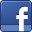 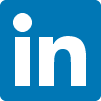 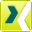 Über die HENGTONG GROUPHENGTONG Optic-Electric (SH. 6004879) wurde 1993 gegründet und ist seit 2003 an der Börse von Shanghai notiert. Das Unternehmen hat sich dazu verpflichtet, integrierte Lösungen für Telekommunikations- und Energienetzwerke bereitzustellen, darunter Glasfaser- und Kupferkommunikation, Stromübertragung und Marine Engineering und neue Materialien. Hengtong erzielte im Jahr 2017 einen konsolidierten Umsatz von 3,26 Milliarden Euro und gehört zu den Top 5 der weltweiten Kabel- und Systemanbieter.Ansprechpartner für Fachpresse	Ansprechpartner für WirtschaftspresseMarian Hartkopf	Sven SchmidtHead of Marketing & Communications	Corporate Public & Media RelationsBusiness Unit Fiber Optics	LEONI AGTelefon	+49 30 530058-13	Telefon	+49 911 2023-467Telefax	+49 30 530058-58	Telefax	+49 911 2023-231E-Mail	fo-marketing@leoni.com 	E-Mail	presse@leoni.com